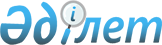 О внесении изменений в Указ Президента Республики Казахстан от 12 мая 2000 года N 392 и признании утратившими силу пунктов 1 и 2 Указа Президента Республики Казахстан от 30 ноября 2000 года N 492Указ Президента Республики Казахстан от 23 октября 2001 года N 710.
      В соответствии со статьей 24 Конституционного закона Республики Казахстан от 26 декабря 1995 года N 2733 "О Президенте Республики Казахстан" постановляю:
      1. Утратил силу Указом Президента РК от 05.05.2017 № 470.


      2. Признать утратившими силу пункты 1 и 2 Указа Президента Республики Казахстан от 30 ноября 2000 года N 492 "Вопросы Комитета национальной безопасности Республики Казахстан".
      3. Комитету национальной безопасности Республики Казахстан привести ранее принятые решения в соответствие с настоящим Указом.
      4. Настоящий Указ вступает в силу со дня подписания.
      Президент
      Республики Казахстан 
      (Специалисты: Умбетова А.М.,
                    Склярова И.В.)      
					© 2012. РГП на ПХВ «Институт законодательства и правовой информации Республики Казахстан» Министерства юстиции Республики Казахстан
				